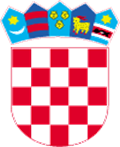            REPUBLIKA HRVATSKA                                                                                    KRAPINSKO-ZAGORSKA ŽUPANIJA    OPĆINA KRALJEVEC NA SUTLI               OPĆINSKO VIJEĆEKLASA: 310-01/23-01/01                                                         URBROJ: 2140-17-01-24-02Kraljevec na Sutli, 10. travnja 2024.Temeljem članka 35. stavka 1. točke 2. Zakona o lokalnoj i područnoj (regionalnoj) samoupravi („Narodne novine“, broj 33/01, 60/01, 129/05, 109/07, 125/08, 36/09, 150/11, 144/12, 19/13, 137/15, 123/17, 98/19 i 144/20), članka 104. Zakona o rudarstvu („Narodne novine“, broj 56/13, 14/14, 52/18, 115/18, 98/19, 83/23 ) i članka 30. Statuta Općine Kraljevec na Sutli („Službeni glasnik Krapinsko-zagorske županije“, broj 14/21 i 63A/21), Općinsko vijeće Općine Kraljevec na Sutli na 28. sjednici održanoj 10. travnja 2024. godine, donijelo je ODLUKU O SANACIJI NEAKTIVNIH EKSPLOATACIJSKIH POLJA MINERALNIH SIROVINA NA PODRUČJU OPĆINE KRALJEVEC NA SUTLIČlanak 1.Donosi se Odluka o sanaciji neaktivnih eksploatacijskih polja mineralnih sirovina na području Općine Kraljevec na Sutli, bez eksploatacije mineralnih sirovina. Članak 2.Neaktivna eksploatacijska polja mineralnih sirovina su eksploatacijska polja na kojima je trajno obustavljeno izvođenje rudarskih radova, a na kojima nisu provedene mjere osiguranja radi sprječavanja nastanka opasnosti za ljude, imovinu, prirodu i okoliš i koja nisu brisana iz Registra eksploatacijskih polja mineralnih sirovina. Na području Općine Kraljevec na Sutli nalaze se sljedeća neaktivna eksploatacijska polja mineralnih sirovina, koja je potrebno sanirati bez eksploatacije:Članak 3.Nositelj i ovlaštenik neaktivnih eksploatacijskih polja mineralnih sirovina je Republika Hrvatska. Tijelo državne uprave nadležno za provedbu sanacije neaktivnih eksploatacijskih polja je ministarstvo nadležno za rudarstvo. Novčana sredstva za provedbu tehničke sanacije neaktivnih eksploatacijskih polja osigurava ministarstvo nadležno za rudarstvo. Članak 4.Ova Odluka stupa na snagu osmog dana od dana donošenja i bit će objavljena u „Službenom glasniku Krapinsko-zagorske županije“, te na web stranici Općine.Redni brojNaziv eksploatacijskog poljaVrsta mineralne sirovinePovršina (ha)1.k.č.br. 1811/2Građevinski pijesak i šljunak0,52PREDSJEDNIK OPĆINSKOG VIJEĆADražen Jambrešić